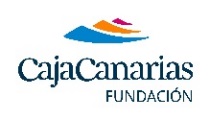 Autorización Don/Doña ...........................................................................................................................................................padre/madre/tutor o tutora legal de .................................................................................................................: doy mi consentimiento para que el citado menor pueda participar en las actividades relacionadas con el Premio de Música Joven “Alberto Delgado” a celebrar el 4 de junio de 2021 en el Espacio Cultural CajaCanarias de Santa Cruz de Tenerife.Durante el desarrollo de la actividad, en los días previos a las actuaciones, durante las sesiones de ensayos y en la actuación final en la Fundación CajaCanarias, se tomarán imágenes de los menores realizando las diferentes actividades. Por tanto, desde nuestra entidad se solicita el consentimiento de los padres o tutores legales del menor para poder publicar las imágenes en las cuales aparezca, de forma individual o en grupo.Don/Doña ...........................................................................................................................................................con DNI ........................................................................... como padre/madre o tutor o tutora legal del menor............................................................................ autorizo a la Fundación CajaCanarias a hacer uso de las imágenes tomadas durante las actividades relacionadas con el Premio de Música con fines educativos, su difusión a través de la página web de la Fundación CajaCanarias, redes sociales y publicaciones de ámbito educativo y cultural.Firma............................................................................ Fecha.............................................................................De conformidad con lo dispuesto en el nuevo Reglamento General de Protección de Datos de la UE (RGPD), le informamos que los datos que nos facilite serán incorporados a un fichero automatizado del que es responsable  FUNDACIÓN CAJACANARIAS con NIF: G38001749, cuya finalidad es Tratamiento de datos personales de usuarios y suscriptores para la gestión de actividades, para poder gestionar correctamente las imágenes, con la legitimación de la ejecución de un contrato o servicio y/o consentimiento del interesado o su representante. Únicamente se tratarán las imágenes que se recaben con fines educativos, para su difusión a través de la página web de la Fundación CajaCanarias, redes sociales y publicaciones de ámbito educativo y cultural. Por último, una vez finalizadas las actividades del premio, los datos personales pasarán a formar parte de un histórico, no utilizándose para ninguna otra finalidad ni para la remisión de comunicaciones electrónicas. Asimismo, se le informa que no se cederán datos a terceros salvo obligación legal y que podrá ejercitar los derechos de acceder, rectificar y suprimir los datos, así como otros derechos, como se explica en la información adicional. Puede consultar la información adicional y detallada sobre protección de datos enviando un email a: compliance@cajacanarias.com.